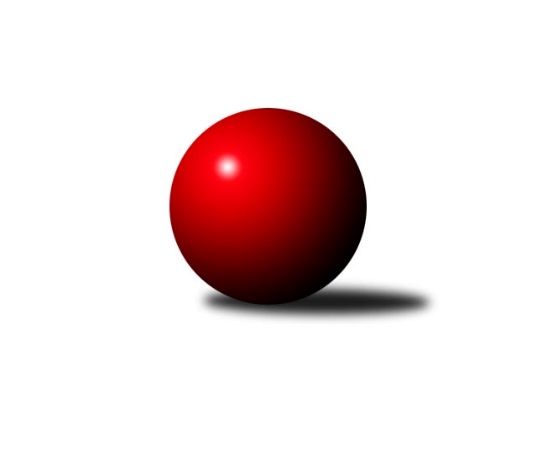 Č.20Ročník 2017/2018	28.3.2018Nejlepšího výkonu v tomto kole: 1645 dosáhlo družstvo: TJ Spartak Bílovec˝B˝Meziokresní přebor - Nový Jičín, Přerov, Vsetín 2017/2018Výsledky 20. kolaSouhrnný přehled výsledků:TJ Spartak Bílovec˝B˝	- TJ Nový Jičín˝C˝	5:1	1645:1531	7.0:1.0	29.3.TJ Frenštát p.R.˝A˝	- Kelč˝B˝	2:4	1432:1480	4.0:4.0	26.3.TJ Nový Jičín˝D˝	- TJ Nový Jičín ˝A˝	2:4	1550:1577	4.0:4.0	28.3.Tabulka družstev:	1.	TJ Nový Jičín ˝A˝	18	15	0	3	75.0 : 33.0 	86.0 : 58.0 	 1588	30	2.	TJ Spartak Bílovec˝B˝	18	14	1	3	73.0 : 35.0 	87.0 : 57.0 	 1596	29	3.	TJ Nový Jičín˝C˝	18	7	3	8	56.0 : 52.0 	76.5 : 67.5 	 1513	17	4.	TJ Nový Jičín˝D˝	18	6	2	10	44.0 : 64.0 	62.0 : 82.0 	 1519	14	5.	Kelč˝B˝	16	6	1	9	45.0 : 51.0 	63.5 : 64.5 	 1556	13	6.	TJ Frenštát p.R.˝A˝	16	5	2	9	41.0 : 55.0 	56.0 : 72.0 	 1552	12	7.	TJ Nový Jičín˝B˝	16	2	1	13	26.0 : 70.0 	49.0 : 79.0 	 1515	5Podrobné výsledky kola:	 TJ Spartak Bílovec˝B˝	1645	5:1	1531	TJ Nový Jičín˝C˝	Ota Beňo	 	 194 	 217 		411 	 2:0 	 342 	 	175 	 167		Jiří Hradil	Přemysl Horák	 	 198 	 202 		400 	 1:1 	 412 	 	216 	 196		Jana Hrňová	Miloš Šrot	 	 211 	 213 		424 	 2:0 	 404 	 	193 	 211		Petr Hrňa	Michal Kudela	 	 208 	 202 		410 	 2:0 	 373 	 	173 	 200		Eva Telčerovározhodčí: Nejlepší výkon utkání: 424 - Miloš Šrot	 TJ Frenštát p.R.˝A˝	1432	2:4	1480	Kelč˝B˝	Pavel Hedvíček	 	 189 	 191 		380 	 2:0 	 358 	 	183 	 175		Jan Mlčák	Zdeněk Zouna	 	 156 	 140 		296 	 0:2 	 347 	 	182 	 165		Stanislav Pitrun	Zdeněk Bordovský	 	 162 	 180 		342 	 0:2 	 385 	 	197 	 188		Radomír Koleček	Tomáš Binek	 	 204 	 210 		414 	 2:0 	 390 	 	197 	 193		Martin Jarábekrozhodčí: Nejlepší výkon utkání: 414 - Tomáš Binek	 TJ Nový Jičín˝D˝	1550	2:4	1577	TJ Nový Jičín ˝A˝	Nikolas Chovanec	 	 220 	 178 		398 	 1:1 	 419 	 	204 	 215		Radek Chovanec	Martin Pavič	 	 185 	 197 		382 	 2:0 	 366 	 	177 	 189		Jiří Petr	Libor Jurečka	 	 195 	 211 		406 	 1:1 	 404 	 	205 	 199		Ján Pelikán	Marcel Pavič	 	 183 	 181 		364 	 0:2 	 388 	 	193 	 195		Tomáš Polášekrozhodčí: Volná IvaNejlepší výkon utkání: 419 - Radek ChovanecPořadí jednotlivců:	jméno hráče	družstvo	celkem	plné	dorážka	chyby	poměr kuž.	Maximum	1.	Jiří Janošek 	Kelč˝B˝	419.49	287.6	131.9	5.6	4/4	(441)	2.	Michal Kudela 	TJ Spartak Bílovec˝B˝	419.35	293.0	126.4	6.5	4/4	(449)	3.	Milan Kučera 	TJ Frenštát p.R.˝A˝	412.14	288.2	123.9	5.4	4/4	(445)	4.	Petr Hrňa 	TJ Nový Jičín˝C˝	409.63	284.3	125.3	5.2	3/4	(439)	5.	Radek Škarka 	TJ Nový Jičín ˝A˝	409.28	280.8	128.5	7.0	4/4	(438)	6.	Jana Hrňová 	TJ Nový Jičín˝C˝	408.10	282.5	125.6	5.2	4/4	(440)	7.	Jan Schwarzer 	TJ Nový Jičín˝B˝	403.92	279.3	124.6	9.0	3/4	(433)	8.	Tomáš Binek 	TJ Frenštát p.R.˝A˝	401.66	282.6	119.0	8.2	4/4	(421)	9.	Radek Chovanec 	TJ Nový Jičín ˝A˝	400.75	281.0	119.7	9.4	4/4	(424)	10.	Ivana Volná 	TJ Nový Jičín˝D˝	400.00	280.3	119.8	9.3	4/4	(429)	11.	Marie Pavelková 	Kelč˝B˝	398.88	278.8	120.0	6.0	4/4	(424)	12.	Přemysl Horák 	TJ Spartak Bílovec˝B˝	396.44	282.6	113.8	6.2	4/4	(419)	13.	Jiří Petr 	TJ Nový Jičín ˝A˝	391.26	270.8	120.5	7.0	3/4	(421)	14.	Ota Beňo 	TJ Spartak Bílovec˝B˝	390.55	278.5	112.1	8.7	4/4	(433)	15.	Jan Mlčák 	Kelč˝B˝	390.13	274.5	115.7	8.9	4/4	(436)	16.	Zdeněk Chvatík 	Kelč˝B˝	388.53	276.6	111.9	10.5	3/4	(406)	17.	Miroslav Makový 	TJ Frenštát p.R.˝A˝	388.40	277.7	110.8	11.0	4/4	(423)	18.	Libor Jurečka 	TJ Nový Jičín˝D˝	385.90	274.6	111.3	10.9	3/4	(418)	19.	Martin Pavič 	TJ Nový Jičín˝D˝	385.66	269.9	115.7	8.9	4/4	(409)	20.	Miroslav Bár 	TJ Nový Jičín˝B˝	384.19	271.8	112.4	10.3	4/4	(424)	21.	Ján Pelikán 	TJ Nový Jičín ˝A˝	379.60	268.4	111.3	8.2	4/4	(424)	22.	Martin Jarábek 	Kelč˝B˝	379.25	263.9	115.3	8.9	4/4	(398)	23.	Martin D´agnolo 	TJ Nový Jičín˝B˝	379.03	267.1	111.9	7.8	4/4	(412)	24.	Nikolas Chovanec 	TJ Nový Jičín˝D˝	378.38	271.4	107.0	12.8	4/4	(405)	25.	Šárka Pavlištíková 	TJ Nový Jičín˝C˝	376.75	262.8	114.0	12.4	3/4	(412)	26.	Jiří Plešek 	TJ Nový Jičín˝B˝	375.17	261.8	113.3	9.4	3/4	(411)	27.	Miloš Šrot 	TJ Spartak Bílovec˝B˝	374.57	262.5	112.1	11.9	3/4	(424)	28.	Pavel Hedvíček 	TJ Frenštát p.R.˝A˝	370.17	260.5	109.7	10.8	3/4	(388)	29.	Radomír Koleček 	Kelč˝B˝	368.39	265.8	102.6	10.9	3/4	(385)	30.	Petr Tichánek 	TJ Nový Jičín˝B˝	364.22	254.0	110.3	11.0	4/4	(403)	31.	Eva Telčerová 	TJ Nový Jičín˝C˝	361.25	255.1	106.1	11.1	4/4	(420)	32.	Zdeněk Bordovský 	TJ Frenštát p.R.˝A˝	359.98	261.3	98.7	13.6	4/4	(388)	33.	Josef Tatay 	TJ Nový Jičín˝D˝	353.63	257.6	96.0	13.0	3/4	(381)	34.	Stanislav Pitrun 	Kelč˝B˝	351.39	255.8	95.6	13.3	3/4	(371)	35.	Jana Hájková 	TJ Nový Jičín˝C˝	325.00	240.3	84.7	18.8	3/4	(361)		Jan Pospěch 	TJ Nový Jičín ˝A˝	417.60	286.5	131.1	4.6	2/4	(444)		Rostislav Klazar 	TJ Spartak Bílovec˝B˝	408.00	290.4	117.6	8.6	2/4	(431)		Josef Chvatík 	Kelč˝B˝	396.00	283.0	113.0	11.0	1/4	(396)		Jaroslav Černý 	TJ Spartak Bílovec˝B˝	393.50	272.0	121.5	7.6	2/4	(409)		Martin Vavroš 	TJ Frenštát p.R.˝A˝	379.63	267.8	111.9	9.8	2/4	(412)		Lenka Žurková 	TJ Nový Jičín˝B˝	374.14	259.7	114.4	9.5	2/4	(397)		Tomáš Polášek 	TJ Nový Jičín ˝A˝	372.93	264.1	108.9	11.6	2/4	(409)		Marcel Pavič 	TJ Nový Jičín˝D˝	353.71	264.1	89.6	14.9	2/4	(401)		Jiří Hradil 	TJ Nový Jičín˝C˝	341.70	257.0	84.7	12.9	2/4	(378)		Zdeněk Zouna 	TJ Frenštát p.R.˝A˝	326.75	231.8	95.0	16.3	2/4	(361)		Zdeněk Sedlář 	Kelč˝B˝	242.00	183.0	59.0	26.0	1/4	(242)Sportovně technické informace:Starty náhradníků:registrační číslo	jméno a příjmení 	datum startu 	družstvo	číslo startu25145	Martin Pavič	28.03.2018	TJ Nový Jičín˝D˝	8x22357	Pavel Hedvíček	26.03.2018	TJ Frenštát p.R.˝A˝	3x22104	Jiří Petr	28.03.2018	TJ Nový Jičín ˝A˝	6x22794	Zdeněk Zouna	26.03.2018	TJ Frenštát p.R.˝A˝	2x6910	Zdeněk Bordovský	26.03.2018	TJ Frenštát p.R.˝A˝	4x11962	Tomáš Binek	26.03.2018	TJ Frenštát p.R.˝A˝	5x25144	Nikolas Chovanec	28.03.2018	TJ Nový Jičín˝D˝	9x16932	Ján Pelikán	28.03.2018	TJ Nový Jičín ˝A˝	8x22963	Radek Chovanec	28.03.2018	TJ Nový Jičín ˝A˝	7x22964	Tomáš Polášek	28.03.2018	TJ Nový Jičín ˝A˝	4x7259	Libor Jurečka	28.03.2018	TJ Nový Jičín˝D˝	8x24661	Stanislav Pitrun	26.03.2018	Kelč˝B˝	4x24419	Marcel Pavič	28.03.2018	TJ Nový Jičín˝D˝	3x20885	Martin Jarábek	26.03.2018	Kelč˝B˝	5x21053	Radomír Koleček	26.03.2018	Kelč˝B˝	3x21051	Jan Mlčák	26.03.2018	Kelč˝B˝	4x
Hráči dopsaní na soupisku:registrační číslo	jméno a příjmení 	datum startu 	družstvo	Program dalšího kola:Nejlepší šestka kola - absolutněNejlepší šestka kola - absolutněNejlepší šestka kola - absolutněNejlepší šestka kola - absolutněNejlepší šestka kola - dle průměru kuželenNejlepší šestka kola - dle průměru kuželenNejlepší šestka kola - dle průměru kuželenNejlepší šestka kola - dle průměru kuželenNejlepší šestka kola - dle průměru kuželenPočetJménoNázev týmuVýkonPočetJménoNázev týmuPrůměr (%)Výkon1xMiloš ŠrotBílovec B4244xRadek ChovanecNový Jičín A108.054194xRadek ChovanecNový Jičín A4191xMiloš ŠrotBílovec B107.94246xTomáš BinekFrenštát A4146xTomáš BinekFrenštát A105.7841411xJana HrňováNový Jičín˝C˝41211xJana HrňováNový Jičín˝C˝104.844124xOta BeňoBílovec B4113xLibor JurečkaNový Jičín˝D˝104.740610xMichal KudelaBílovec B4104xOta BeňoBílovec B104.59411